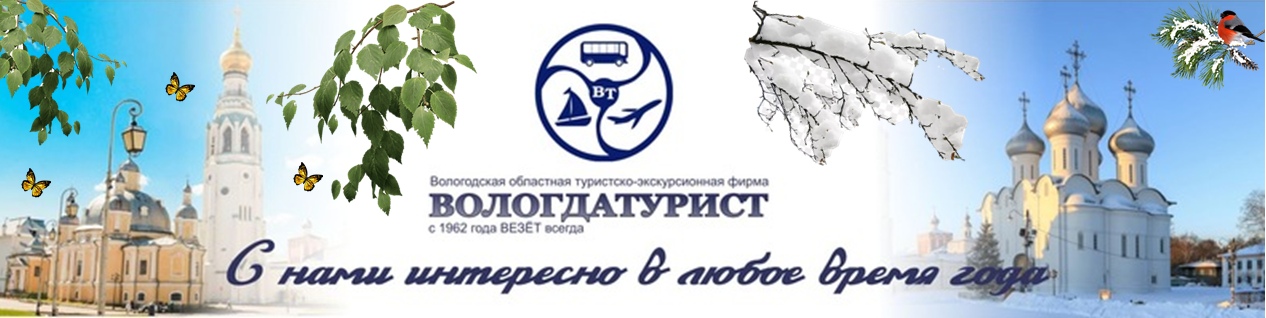 Программа для индивидуальных групп от 2 до 6 человек СвоеОбразный Фототур по атмосферной Вологде5 дней/4ночи                 Будем с вами везде! В дороге скрасим кочки интересными фактами, в музеях выстроим диалог и дополним иронией классическую экскурсию, за обедом вызовем аппетит сочными историями. Рассмешим, согреем, найдем туалет. Сделаем все, чтобы путешествие стало максимально комфортным.Программа тура:1 день: Самостоятельное прибытие к ж/д вокзалу г. Санкт-Петербурга. Отправление поезда Санкт-Петербург - Вологда 20:40 (поезд № 618Я «Белые ночи»).Ночь в поезде2 день: Прибытие поезда 08:53 в Вологду.Встреча туристов на ж/д вокзале. Ранее размещение в отель.9:00 – Завтрак в отеле.Знакомство с молодыми и креативными гидом и фотографом из Вологды.Отправление на экскурсию «СвоеОбразная Вологда».Начнем с того, что познакомимся с Вологдой, с ее достопримечательностями, с ее атмосферой, с тем, как тут живут люди. Посмотрим главные вологодские достопримечательности под другим углом, заглянем в уютные дворики, расскажем анекдоты из прошлого и проведем параллели с настоящим. Вас ждет чудесная прогулка по территории Вологодского кремля и набережной реки Вологды.Затем устроим незабываемую фотосессию в самых топовых местах нашего города. В итоге вы получите красивые фотографии, которым обзавидуются все ваши друзья, знакомые и подписчики, а счетчик лайков просто не выдержит такой нагрузки и сломается!*Обеденное время: предоставляем вам выбор – либо вы кушаете самостоятельно (своей компанией), либо берете с собой гида и фотографа, которые поднимут вам аппетит своими историями.Прощание с гидом. Отправление на прогулку с фотографом. Фотосессия.В этот день дополнительно рекомендуем посетить: - *Музея Кружева. Музей кружева - мир красоты и гармонии вологодского кружева, сотканный искусными руками кружевниц, ожившая сказка, куда хочется возвращаться снова и снова.Или- *Обзор достопримечательностей с высоты птичьего полета* (в летний и теплый осенний период). Почти 80-и метровая колокольня доминирует над Кремлем и городом. Ее построили в начале XVII-го века, достроили в середине того века. В середине XIX-го века появились замечательные куранты, внутри в музее можно увидеть русские, голландские и немецкие колокола. Безусловно, следует подняться на смотровую площадку, чтобы полюбоваться и сфотографировать город сверху.Свободное время. Ночь в отеле3 день:8:00 – 9:00 Завтрак в отеле. Встреча с гидом и фотографом.В этот день мы посетим один из красивейших и древних монастырей Восточной Европы! Кирилло-Белозерский монастырь расположен на берегу Сиверского озера, что придает этому месту еще большей загадочности и душевности.  *Обеденное время.Затем прогулка по территории Кирилло-Белозерского монастыря, где Вы можете сделать завораживающие по своей красоте и душевные фотографии, которые 100% наберут много-много лайков!Отправление в Вологду.Свободное время.Ночь в отеле.4 день:8:30 – 09:30 Завтрак в отеле.Последний день мы проведем по вашему выбору: можно посетить усадьбу Брянчаниновых ИЛИ архитектурно-этнографический музей «Семенково» (сообщить о выборе необходимо при бронировании тура).В с. Покровском вас ждет романтическая прогулка по парку и интересная экскурсия в усадьбе Брянчаниновых.Усадьба Брянчаниновых - одно из красивейших мест Вологодской области, расположенное в с.Покровское. Возведена в начале XIX в. и в последствии неоднократно перестраивалась. Принадлежала усадьба старинному дворянскому роду Брянчаниновых, ведущему свою родословную от воеводы Михаила Бренко, оруженосца князя Дмитрия Донского. Усадебный комплекс включает в себя очаровательное розовое здание главного дома с флигелями и галереями, церковь Покрова Пресвятой Богородицы, семейный некрополь Брянчаниновых, деревянную конюшню, домик священника и замечательный неплохо сохранившийся парк с липовыми аллеями и прудом.В с. Семенкове вы сможете прогуляться по русской деревне конца XIX – начала ХХ вв. Здесь Вы можете прикоснуться к традициям жизни предков, к истокам культуры и менталитета русского народа. На территории музея располагаются памятники деревянного зодчества середины XIX - начала XX веков, привезенные с Восточных районов Вологодской области.Возвращение в Вологду.*Обеденное время.Затем свободное время, во время которого Вы можете приобрести Вологодские Сувениры и Экологически-чистые Вологодские продукты. Поздний выезд.18:39 Отправление домой на поезде по маршруту Вологда – Санкт-Петербург (поезд № 617Я "Белые ночи").Ночь в поезде.5 день:7:46 Прибытие в Санкт-Петербург.Внимание: Данная программа рассчитана для групп от 2 до 6 человек!Стоимость программы: 41 050 руб./чел. 40 550 руб./чел.Минимальное количество человек в группе - 2 человекаВ стоимость тура входит:- покупка ж/д билетов из Санкт-Петербурга, в Санкт-Петербург – плацкарт (категория купе и СВ оплачивается дополнительно - уточняйте в офисе);- транспортное обслуживание (автомобиль или минивэн): 1 день в Вологде встреча+ 4 часа, 2 день Вологда-Кириллов-Вологда – 8 часов, 3 день Вологда, пригород – 4 часа + трансфер на ж/д вокзал;- услуги гида – 3 дня;- услуги фотографа – 1 день 4 часа, 2 день 8 часов, 3 день 4 часа + фото на флешку + обработанные 20 фото в течение 10 дней;- 2 ночи проживания в гостинице «ПалисадЪ» 3*, 2-местный номер стандарт (доплата за 1-но местное размещение 2000 руб./чел.). Раннее заселение и позднее выселение включены. Номера повышенной категории оплачиваются дополнительно – бронирование заранее;-  2 завтрака в гостинице;- экскурсия "СвоеОбразная Вологда";- экскурсия в усадьбе Брянчаниновых ИЛИ экскурсия в архитектурно-этнографическом музее «Семенково».*В программу не входит и оплачивается дополнительно:- питание (завтрак в 1ый день, обеды, ужины);- музей Кружева;- колокольня Вологодского Кремля; - другие музеи и экспозиции, выбранные по желанию;- транспортное обслуживание вне программы 1000 руб./час/1авто (минимальная сумма за выезд 4000 руб.; встреча/проводы на ж/д вокзал 500 руб.).Дополнительно Вы так же можете заказать и посетить интерактивную экскурсию "7 чудес Вологодского кремля", посещение Спасо-Прилуцкого монастыря, Программу в Арх.-этнографическом музее-заповеднике "Семенково", Домик Петра (бронируются заранее).          *Туроператор имеет право заменить средство размещения на другое, такой же категории.Рекомендации: удобная одежда и обувь по погоде и отличное настроение!Фирма оставляет за собой право менять порядок проведения экскурсий или замену их на равноценные с сохранением общего количества и качества услуг. Мы всегда рады скорректировать программу, учитывая пожелания заказчика. Возможна замена и расширение перечня предлагаемых экскурсий.Будем с вами везде! В дороге скрасим кочки интересными фактами, в музеях выстроим диалог и дополним иронией классическую экскурсию, за обедом вызовем аппетит сочными историями. Рассмешим, согреем, найдем туалет. Сделаем все, чтобы путешествие стало максимально комфортным.Приятного Путешествия!Мы всегда Вам рады!